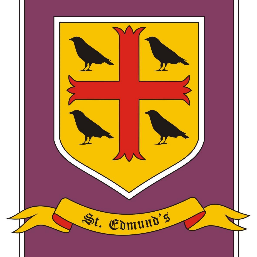 St. Edmund’s Catholic Primary School Computing Intent Document Intent
At St Edmund’s Catholic Primary School, we acknowledge the pivotal role that technology currently plays, and will continue to play, in society. Therefore, we want to provide our children with the skills they need to flourish in a digital world. We aim to provide children with access to high-quality resources and teaching that equips them with the knowledge to work in the rapidly changing digital world and inspire them to pursue roles in the digital technology industry.We offer the children access to iPads, computers, laptops, chrome books and interactive whiteboards. Computing is always part of our curriculum and is taught as both a stand-alone subject and as part of cross-curricular topics.

We utilise social media with our Twitter page where we are able to celebrate children’s successes and keep our local community involved and informed about school life. This demonstrates how social media can be used positively. We encourage our children to become responsible digital citizens and emphasise the importance of online safety. Children are aware of how to keep themselves safe and how to report concerns about inappropriate content or cyber-bullying incidents.

Implementation 

Our computing curriculum is taught using the three main strands: Computer Science, Information Technology and Digital Literacy.

In Early Years, KS1 and KS2, we follow the Purple Mash computing scheme of work and have access to all of the 2Simple apps and tools to support the delivery of this scheme. We also utilise other apps and websites to link to our cross-curricular topics throughout the year. Here are the main themes covered in the scheme of work followed: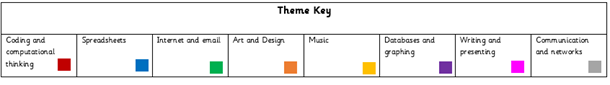 Impact 

Our computing curriculum gives children the opportunity to access a wide range of resources and to develop their skills in typing, word processing, blogging, coding and much more. The curriculum is fun, engaging and is enjoyed by all learners.Throughout school, we measure the impact of our computing curriculum through the following methods: Discussions with children about the key computing vocabulary used and by observing their ability to complete tasks independently or with support. Assessment for learning. Regularly reviewing the children’s knowledge and understanding of e-safety issues and knowing how to keep themselves safe; Lesson observations and feedback given by the subject leader. Assessment for learning.Talking to children during the lesson to ensure they have understood the learning objective – Assessment for learning.The above enables the teacher to make an informed judgement on the children’s understanding and record their mathematics ability on the school tracking tool ‘itrack’.